Д О Г О В О Р №  ___на поставку товара для нужд Областного государственного автономного учреждения «Областная спортивная школа по хоккею «Трактор»,г. Челябинск	       		                                                           «___» _______ 2023 г.Областное государственное автономное учреждение дополнительного образования «Областная спортивная школа по хоккею «Трактор» (ОГАУ ДО ОСШ по хоккею «Трактор»), именуемое в дальнейшем «Заказчик», в лице директора Любимова Евгения Леонидовича, действующего на основании Устава, и _____________________________________________, именуемый в дальнейшем «Поставщик», в лице ___________________________________, действующего на основании Устава, вместе именуемые в дальнейшем «Стороны», заключили настоящий Договор на основании Федерального закона от 18.07.2011 г. № 223-ФЗ «О закупках товаров, работ, услуг отдельными видами юридических лиц» (далее - Федеральный закон № 223-ФЗ) о нижеследующем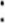 1. Предмет договора1.1. Поставщик обязуется в обусловленный настоящим договором срок поставить Заказчику товары (далее – Товар), согласно Спецификации (приложение № 1 к настоящему договору) в порядке и на условиях, предусмотренных настоящим договором.1.2. Заказчик обязуется обеспечить оплату поставленного товара в порядке и на условиях, предусмотренных настоящим договором.1.3. Закупка осуществляется путем проведения процедуры закупки с использованием электронного магазина.Общие положения договора2.1. Требования к товару:2.1.1. Товар должен отвечать требованиям качества, безопасности жизни и здоровья, а также иным требованиям сертификации, безопасности (санитарным нормам и правилам, государственным стандартам и т.п.), лицензирования, если такие требования предъявляются действующим законодательством Российской Федерации или настоящим договором.2.1.2. Товар должен быть поставлен в ассортименте (наименовании), в объёме (количестве) и в сроки, предусмотренные настоящим договором.2.1.3. Товар передаётся Заказчику с необходимыми принадлежностями к нему, которыми могут быть копии сертификата и лицензии, инструкции (памятки) на русском языке, паспорт на товар, гарантийные талоны (сервисные книжки) и т.п.2.1.4. Товар должен иметь необходимые маркировки, наклейки, пломбы, если такие требования предъявляются действующим законодательством Российской Федерации.2.1.5. Риск случайной гибели или случайного повреждения товара до его передачи Покупателю лежит на Поставщике.2.1.6. Поставщик несёт расходы по оплате транспортировки, страхования, налогов, пошлин и сборов до передачи товара Заказчику.2.2. Гарантийные обязательства:                     2.2.1. При исполнении обязательств по настоящему договору Поставщик обязуется не нарушать имущественные и неимущественные права Заказчика и других лиц. Использование объектов интеллектуальной собственности или средств индивидуализации (товарный знак, знак обслуживания и т.п.) возможно на основании письменного согласия правообладателя. 2.2.2. Поставщик гарантирует, что товар передаётся свободным от прав третьих лиц и не является предметом залога, ареста или иного обременения.2.3.3. Гарантийный срок на товар определяется действующим законодательством к данному виду товаров  с момента поставки  товара Заказчику. Гарантийные обязательства включают обеспечение надлежащего качества поставляемого товара, соответствие условиями договора, обеспеченность соответствующими сертификатами, техническими паспортами, паспортами на товар и другими документами, удостоверяющими качество. Также гарантийные обязательства включают возмещение в полном объеме вреда, причиненного Заказчику вследствие недостатков товара.2.3.4. Если в процессе использования товара в течение гарантийного срока обнаружатся недостатки товара, то они подлежат устранению силами и средствами Поставщика в установленные Заказчиком сроки. Сумма договора и порядок расчетов3.1. Сумма Договора ___________ (________________________) руб. ___ копеек, в том числе НДС/НДС не предусмотрен.3.2. Поставщик принимает к исполнению Заказ после поступления 30% оплаты, и поступление средств на расчетный счет Поставщика.3.3. Заказчик производит 30%-ную предварительную оплату Товара по выставляемым Поставщиком счетам в течение 7 (семь) дней с момента получения счета, оставшиеся 70% от суммы счета Заказчик перечисляет Поставщику после приемки Товара 3 (три) рабочих дня (на основании товарной накладной и счет-фактуры (при наличии). Все расчеты производятся в рублях.3.4. Обязательства Заказчика по оплате считаются исполненными с момента поступления денежных средств на расчетного счета Поставщика.3.5. Сумма настоящего Договора включает в себя все затраты, издержки и иные расходы Поставщика, связанные с исполнением настоящего Договора, в том числе обеспечение качества в течение гарантийного срока, проверку качества, обеспечение гарантийных обязательств, транспортные расходы, доставку, погрузку, разгрузку, страхование, уплату налогов, таможенных сборов, пошлин и другие обязательные платежи.3.6. Сумма, подлежащая оплате Заказчиком юридическому лицу или физическому лицу, в том числе зарегистрированному в качестве индивидуального предпринимателя, уменьшается на размер налогов, сборов и иных обязательных платежей в бюджеты бюджетной системы Российской Федерации, связанных с оплатой контракта, если в соответствии с Законодательством Российской Федерации о налогах и сборах такие налоги, сборы и иные обязательные платежи подлежат уплате в бюджеты бюджетной системы Российской Федерации заказчиком.Права и обязанности сторон4.1. Заказчик вправе:4.1.1. Требовать от Поставщика надлежащей поставки  Товара (партии товара), соответствующего качеству, объёмам, срокам его поставки и иным требованиям, предусмотренным настоящим Договором.4.1.2. В случае поставки Товара с нарушением условий настоящего Договора отказаться от оплаты поставленного Товара или потребовать возврата уплаченных Поставщику денежных средств, которые подлежат возврату в течение трех рабочих дней с момента получения Поставщиком письменного требования.4.1.3. Требовать от Поставщика передачи товарно-сопроводительных документов (счета, счета-фактуры, накладные, товарно-транспортные накладные и т.п.). 4.1.4. Привлекать экспертов, специалистов и иных лиц, обладающих необходимыми знаниями в области сертификации, стандартизации, безопасности, оценки качества и т.п. для участия в проведении экспертизы исполнения Поставщиком обязательств.4.1.5. Определять лиц, непосредственно участвующих в контроле за осуществлением поставки Товара Поставщиком и (или) участвующих в сдаче-приемке Товара по количеству, качеству и комплектности.4.1.6. Предъявить требования Поставщику, связанные с ненадлежащим качеством поставленных Товаров также в случаях, если оно было выявлено после истечения сроков, указанных в настоящем Договоре.4.1.7. Принять решение об одностороннем отказе от исполнения Договора в соответствии с гражданским законодательством. 4.2. Заказчик обязан:4.2.1. Своевременно сообщать в письменной форме Поставщику о недостатках Товара, обнаруженных в ходе их поставки или приёмки, использовании.4.2.2. Обеспечивать своевременную оплату Товара в соответствии с условиями настоящего Договора.4.2.3. Обеспечивать своевременную приёмку исполнения обязательств Поставщика по выполненным им обязательствам.4.3. Поставщик вправе требовать своевременной оплаты поставленного товара (партии товара) в соответствии с подписанным Сторонами актом сдачи приёмки товара (либо товарной накладной). 4.4. Поставщик обязан:4.4.1. Своевременно и надлежащим образом поставить Товар (партию товара) в порядке и на условиях, предусмотренных настоящим Договором.4.4.2. В целях сохранности поставляемых Товаров и создания условий для своевременной и правильной их приемки по количеству и качеству обеспечить:а) строгое соблюдение установленных правил упаковки и затаривания продукции, маркировки и опломбирование отдельных мест;б) точное определение количества отгруженных товаров (веса, количества мест: ящиков, мешков, связок, кип, пачек и т.п.);в) четкое и ясное оформление отгрузочных и расчетных документов, соответствие указанных в них данных о количестве товаров фактически отгружаемому количеству, своевременную отсылку этих документов заказчику в установленном порядке;г) четкое и правильное оформление документов, удостоверяющих качество и комплектность поставляемого товара (технический паспорт, сертификат, удостоверение и т.п.);д) систематическое осуществление контроля за работой лиц, занятых определением количества поставляемых товаров и оформлением на них отгрузочных и расчетных документов;е) сдачу товаров, соответствующих по качеству и комплектности требованиям, установленным стандартами, техническими условиями, чертежами, рецептурами, образцами (эталонами).4.4.3. Предоставить Заказчику одновременно с товаром товарно-сопроводительные документы (счета, счета-фактуры, накладные, товарно-транспортные накладные, и т.п.);4.4.4. В случае поставки Товаров ненадлежащего качества, по выбору Заказчика (в том числе в течение гарантийного срока) безвозмездно устранить выявленные недостатки товара, заменить товарами надлежащего качества или соразмерно уменьшить цену (осуществить  возврат уплаченный Заказчиком за товар денежной суммы) в течение трех дней с момента получения уведомления Заказчика (письменного или устного) о недостатках поставленных товаров, а также возместить в полном объеме вред, причиненного имуществу Заказчика вследствие недостатков товара в установленные Заказчиком сроки.4.4.5. В случае обнаружения неустранимых недостатков, недостатков, которые не могут быть устранены без несоразмерных расходов или затрат времени, или выявляются неоднократно, либо проявляются вновь после их устранения и других подобных недостатков, по выбору Заказчика произвести замену товара ненадлежащего качества товаром, соответствующим настоящему Договору, либо осуществить возврат уплаченной за товар денежной суммы в течение трех дней с момента получения уведомления Заказчика (письменного или устного);4.4.6. В случае недопоставки товаров восполнить недопоставленное количество товаров в течение 3 дней с момента получения уведомления Заказчика (письменного или устного).4.4.7. Указать в реквизитах Договора контактные телефоны, адрес фактического нахождения, адрес электронной почты для обеспечения взаимодействия сторон при исполнении Договора.Сроки, порядок поставки, передачи и приемки Товара5.1. Поставка товара Поставщиком осуществляется в следующие сроки: 10 календарных дней с момента заключения Договора.5.2. Поставщик обязан передать совместно с поставленными товарами в адрес Заказчика сопроводительную техническую документацию (паспорт, сертификаты и т.п.) и товарно-сопроводительные документы (счета, счета-фактуры, накладные, товарно-транспортные накладные, и т.п.);5.3. Передача (приемка-сдача товара) осуществляется в пункте поставки, указанном Заказчиком в заявке, а именно: г. Челябинск, ул. Савина, 1, с 9.00 до 17.00.  Сдача и приемка товара осуществляется и оформляется в течение 3 рабочих дней с момента получения письменного сообщения Поставщика о готовности к поставке.5.4. Поставляемый товар должен соответствовать ГОСТам, ТУ, спецификации, образцам-эталонам и (или) иным документам, регламентирующим его качество.5.5. Товары поставляются в таре и упаковке, соответствующих государственным стандартам, техническим условиям, другой нормативно-технической документации.5.6. Приемка поставляемого товара по количеству, качеству и комплектности осуществляется Заказчиком в соответствии с «Инструкциями о порядке приемки продукции производственно – технического назначения и товаров народного потребления по количеству» (Утверждена постановлением Госарбитража при Совете Министров СССР от 15 июня . № П-6) и «Инструкции о порядке приемки продукции производственно – технического назначения и товаров народного потребления по качеству» (Утверждена постановлением Госарбитража при Совете Министров СССР от 25 апреля . № П-7).5.7. Приемка товаров по количеству, качеству и комплектности производится лицами, уполномоченными Заказчиком, и компетентными в вопросах определения качества и комплектности подлежащих приемке товаров.5.8. Заказчик вправе также потребовать вскрытие тары и проверки веса нетто и количества товарных единиц.5.9. Во всех случаях, когда при приемке товаров устанавливается повреждение или порча товаров, несоответствие наименования, комплектности, веса или количества настоящему Договору или данным, указанным в товарно-сопроводительных документах, стороны настоящего Договора обязаны составить соответствующий акт.5.10. Днем исполнения обязательства по передаче Товара (или партии товара в случае поставки отдельными партиями) со стороны Поставщика считается его сдача полностью (или частично в случае поставки товаров отдельными партиями) Заказчику и его приемка по количеству и качеству с подписанием акта приемки-сдачи (товарной накладной или иного документа).5.11. При возникновении между Заказчиком и Поставщиком спора по поводу недостатков поставленного Товара или их причин по требованию любой из Сторон должна быть назначена экспертиза. Расходы по проведению экспертизы несет Поставщик.Ответственность сторон6.1. За неисполнение, ненадлежащее исполнение, а также в случае просрочки исполнения Сторонами обязательств, предусмотренных настоящим Договором, Стороны вправе требовать уплату неустойки (штрафа, пени), в порядке, предусмотренном законодательством Российской федерации и настоящим Договором. 6.2. Сторона освобождается от уплаты нестойки (штрафа, пени), если докажет, что неисполнение или ненадлежащее исполнение обязательств, предусмотренного Договором, произошло вследствие непреодолимой силы или по вине другой стороны.6.3. В случае просрочки исполнения Заказчиком обязательств, предусмотренных настоящим Договором, Поставщик вправе потребовать уплаты пени.       Пеня начисляется за каждый день просрочки исполнения обязательства, предусмотренного настоящим Договором, начиная со дня, следующего после дня истечения установленного настоящим Договором срока исполнения обязательства и устанавливается в размере одной трехсотой действующей на дату уплаты пени ключевой ставки Центрального банка Российской Федерации от не уплаченной в срок суммы. Обстоятельства непреодолимой силы7.1. Стороны освобождаются от ответственности за частичное или полное неисполнение обязательств по настоящему Договору, если  это неисполнение явилось следствием обстоятельств непреодолимой силы, т.е. чрезвычайных и непредотвратимых при данных условиях обстоятельств, возникших помимо воли и желания Сторон и которые нельзя предвидеть или избежать, в том числе объявленная или фактическая война, гражданские волнения, эпидемии, блокада, эмбарго, пожары, землетрясения, наводнения и другие природные стихийные бедствия, а также издание актов государственных органов,  препятствующие исполнению обязательств по Договору.7.2. Свидетельство, выданное соответствующим компетентным органом, является достаточным подтверждением наличия и продолжительности действия непреодолимой силы.7.3. Сторона, не исполняющая обязательств по настоящему Договору вследствие действия непреодолимой силы, должна незамедлительно известить другую Сторону о таких обстоятельствах и их влиянии на исполнение обязательств по настоящему Договору.7.4. Если обстоятельства непреодолимой силы действуют на протяжении трех последовательных месяцев, настоящий Договор может быть расторгнут в порядке, предусмотренном разделом 10 настоящего Договора.Порядок разрешения споров8.1. Споры и разногласия, которые могут возникнуть при исполнении настоящего Договора, будут решаться претензионным путем. Претензии направляются сторонами по юридическим (фактическим при наличии) адресам, указанным в настоящем Договоре. В случае невозможности стороны обеспечить регистрацию поступившей претензии по юридическому (фактическому) адресу, сторона при заключении Договора обязана указать адрес электронной почты, которая будет считаться адресом для направления претензий, уведомлений. Подтверждением получения претензии, уведомления в последнем случае будет считаться скриншот.  Срок ответа на претензию 3 (три) рабочих дня.8.2. В случае невозможности разрешения споров претензионным путем либо неполучением ответа на претензию стороны передают разрешение разногласий на рассмотрение в Арбитражный суд Челябинской области.Изменение, расторжение Договора9.1. Изменение существенных условий Договора при его исполнении не допускается, за исключением их изменения по соглашению сторон в случаях, предусмотренных законодательством Российской Федерации.9.2. Условия настоящего договора о размере и (или) сроках оплаты и (или) объеме услуг могут быть изменены по соглашению сторон в случае уменьшения в установленном Бюджетным кодексом Российской Федерации порядке Заказчику объемов предоставленной субсидии.9.3. Расторжение Договора допускается по соглашению сторон, по решению суда, в случае одностороннего отказа стороны Договора от его исполнения в соответствии с гражданским законодательством. 9.4. Заказчик вправе принять решение об одностороннем отказе от исполнения Договора по основаниям, предусмотренным Гражданским кодексом Российской Федерации для одностороннего отказа от исполнения отдельных видов обязательств. Прочие условия10.1. Настоящий   Договор   вступает   в   силу с момента подписания и действует до исполнения Сторонами своих обязательств.10.2. Отношения Сторон, не урегулированные настоящим Договором, регулируются  законодательством РФ.10.3. В случае изменения у какой-либо из Сторон местонахождения, наименования, банковских реквизитов и прочего, она обязана в течение пяти дней письменно известить об этом другую Сторону с обязательным указанием на то, что данное извещение является неотъемлемой частью настоящего Договора.10.4. Руководствуясь действующим законодательством Российской Федерации, в том числе Гражданским кодексом РФ, Налоговым кодексом РФ, Федеральным законом РФ от 06.04.2011 г. № 63-ФЗ «Об электронной подписи», Приказом Министерства финансов РФ от 10.11.2015 г. №174н, стороны допускают обмен электронными документами, подписанными по средствам Электронной подписи.10.5. Приложение является неотъемлемой частью настоящего Договора.Юридические адреса, банковские реквизиты сторонПриложение № 1                                                                                                                                               к договору № 524 от «___» _______ 2023 г.Спецификация                                                                                                                     ИТОГО:                                                                                                           В том числе НДС:       Директор                                                                                      ДиректорОГАУ ДО ОСШ по хоккею «Трактор» _______________/Е.Л. Любимов/                                                ________________/ ______________________/ЗАКАЗЧИКОГАУ ДО ОСШ по хоккею «Трактор»454007, г. Челябинск, ул.Савина,д.1ИНН/КПП  7452158211/745201001ОГРН 1217400045653ОКПО 75980525«Министерство финансов Челябинской области (ОГАУ ДО ОСШ по хоккею «ТРАКТОР», 30401407038 ГС, л/с 30201407038 ПЛ, л/с 30301407038 ВР, л/с 31501407038 ЦС»,Расчетный счет 03224643750000006900,Кор/Счет 40102810645370000062,БИК 017501500Отделение Челябинск Банка России//УФК по Челябинской обл. г. Челябинсктел. (351)775-16-79, факс. 775-04-15E-mail: shkola-traktor@mail.ruДиректор                    _____________ / Е.Л. Любимов /11.2. ПОСТАВЩИК   № п/пНаименование товараКол-воЕд.изм.Цена за ед., руб. Стоимость, руб. 1.Аптечка первой помощи автомобильная ФЭСТ (приказ №1080н, бокс пластиковый)										4шт2.Колонный вентилятор Ballu BFT-110R НС-1298607													5шт3.Огнетушитель Ярпожинвест ОП-5 з АВСЕ														4шт